Дидактические игры, способствующие развитию активного  словаря детей младшего дошкольного возраста.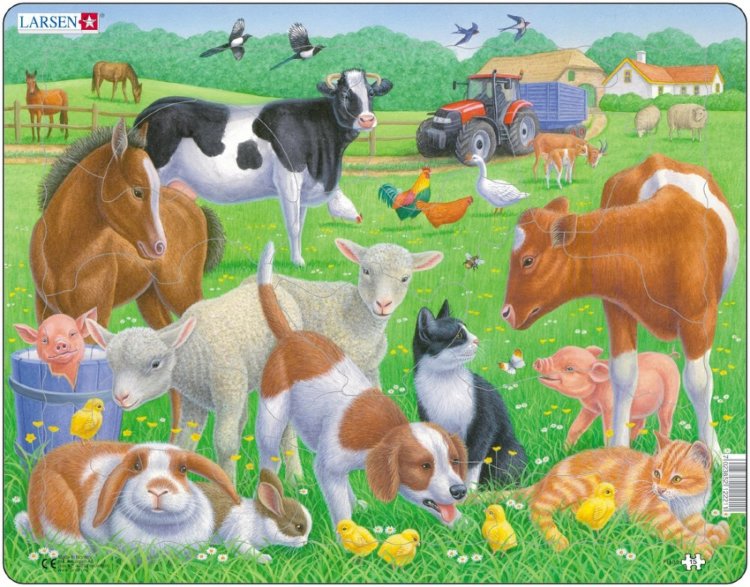   «Чьи детки?»  Цель: Закрепить знания детей о домашних животных и их детенышах; воспитывать умение соотносить картинки по содержанию; развивать произвольное внимание, речь.Словарь: корова, теленок, собака, щенок, кошка, котенок, коза, козленок.Ход:        Ставить карточку с изображением детеныша на фланелеграф после того, как услышишь голос взрослого животного, а также после того как правильно назовешь животного и его детеныша.«Высокие башни»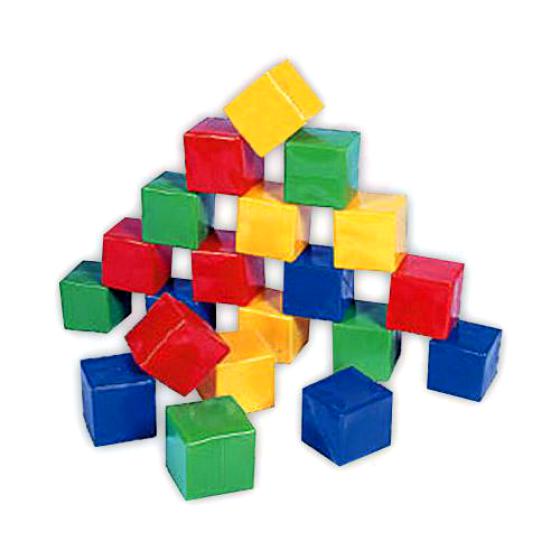  Цель: Тренируем память ребенка, активизация словаря.Словарь: красный, зеленый, синий, желтый. Ход:        Попеременно два ребенка выкладывают башню из кубиков, называя его цвет. Кто последний положил кубик, перед тем как башня разрушилась, тот и проиграл. «На птичьем дворе»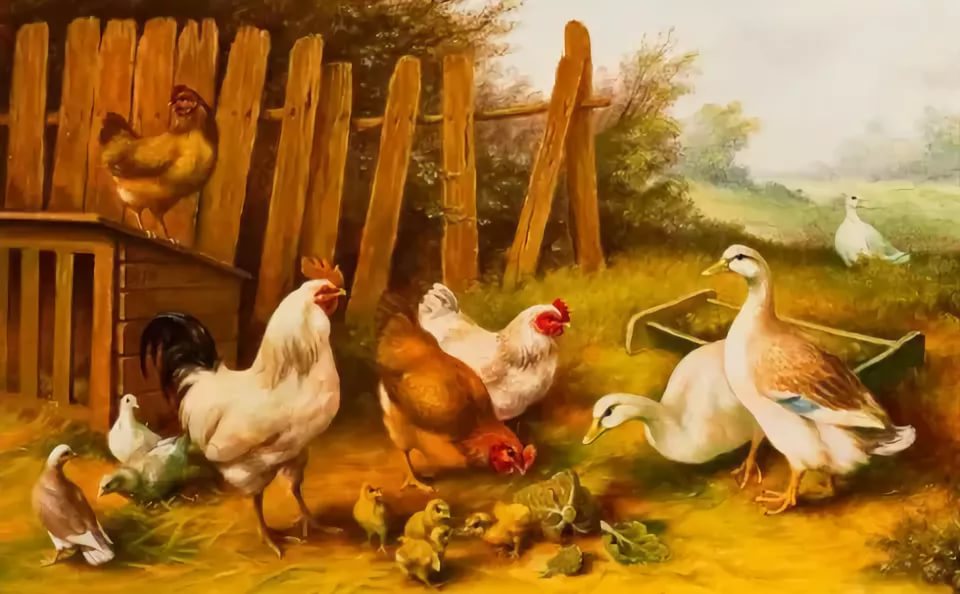 Цель: Закрепить знания детей о том, как кричат домашние птицы, развивать правильное звукопроизношение.Словарь: курица, гусь, утка, утенок, гусенок, цыпленок.Ход:Воспитатель показывает карточки с изображением домашних животных.        В: кто это?        Д: курица        В: Как она кричит?        Д: ко-ко-ко.                                               «Петушок» 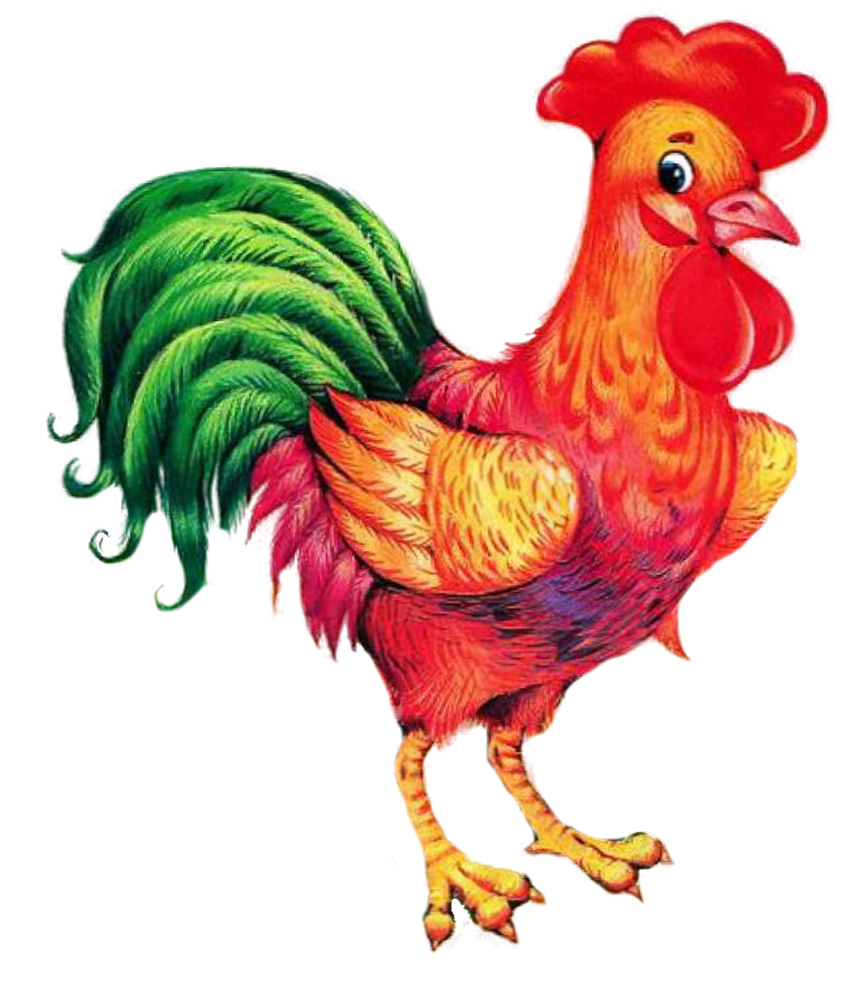  Цель: Развивать речевую активность детей; упражнять их в правильном звукопроизношении; закрепить знания о петушке.Словарь: Золотой, масляна, шелкова, петушок.  Ход:        Выбрать петушка короткой считалкой, петушок кричит только после слов «детям спать не даешь».Петушок, петушок,Золотой гребешок,Максляна головушка,Шелкова бородушка,Что ты рано встаешь?Что ты громко поешь?Детям спать не даешь?Петушок: КУКАРЕКУ.«Что за предмет?»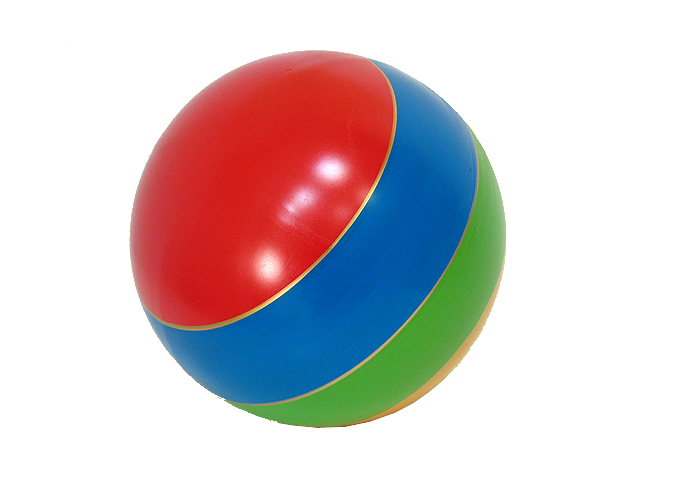  Цель: учить называть предмет и его описывать.         Словарная работа: Собака, кошка, хвост, уши, мяч, круглый, синий.Ход:  Ребёнок вынимает из чудесного мешочка предмет, игрушку, называет его (это мяч). Вначале игрушку описывает воспитатель: «Он круглый, синий, с жёлтой полосой и т.д. «Разбуди кота»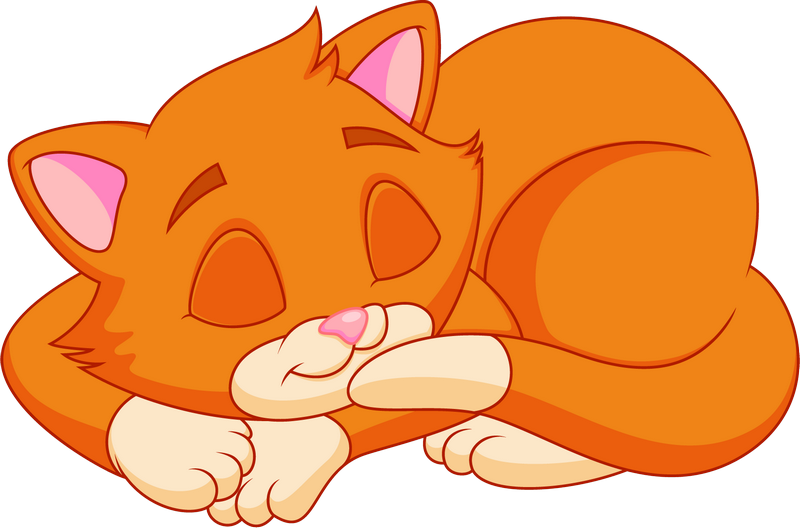 Цель. Активизировать в речи детей наименование детёнышей животных.        Материал. Элементы костюма животных (шапочка)   Ход:    Кто-то из детей получает роль кота. Он садится, закрыв глаза, (как бы спит), на стул в центре круга, а остальные, по желанию избрав роль какого-либо детёныша животного, образуют круг. Тот, на кого укажет жестом воспитатель, подаёт голос (издаёт звукоподражание, соответствующее персонажу).        Задача кота: назвать, кто его разбудил (петушок, лягушонок и т.д.). Если персонаж назван правильно, исполнители меняются местами, и игра продолжается.